Пристенные  вытяжные зонты( тип 1)Пристенные  вытяжные зонты( тип 1) Пристенные вытяжные зонты (тип 2)Пристенные вытяжные зонты (тип 2)Пристенные вытяжные зонты (тип 2)Островные трапециальные вытяжные зонты (тип 2)Островные трапециальные вытяжные зонты (тип 2)Островные трапециальные вытяжные зонты (тип 1)Зонт вытяжной с жироуловителем, - вытяжка, в которой применяются специальные фильтры, очищающие воздух от примесей жира и масла.Существует несколько разновидностей фильтров-жироуловителей. Основными среди них является лабиринтный. Принцип работы зонта вытяжного с жироуловителем прост: воздух в фильтр попадает пассивно или под действием работающего вентилятора. Затем жир осаждается и стекает в специальный резервуар, а чистый воздух поступает в воздуховод.Проблема присутствия в воздухе жировых примесей при приготовлении пищи является самой распространенной на предприятиях общепита. Поэтому сегодня многие вытяжные зонты комплектуются жироуловителями.Зонт вытяжной с жироуловителем – наиболее распространенная конструкция вытяжек, которая содержит специальные фильтры, извлекающие из воздуха мелкодисперсные капли жира. Данные устройства широко применяются на предприятиях общественного питания, производствах, в домашних условиях.Актуальность проблемы очищения воздуха от жираПри приготовлении пищи часть жиров из мясных продуктов, масла, и пр. неминуемо попадает в воздух и находится в нем в мелкодисперсном виде. Это приводит к:попаданию жира в дыхательные пути находящихся рядом людей, что негативно влияет на работоспособность и состояние здоровья;оседанию жировых капель на поверхностях, корпусе и внутренностях бытовой и прочей техники, что сокращает продолжительность ее службы.Таким образом, очищение воздуха от жировых загрязнений является весьма актуальной проблемой. Ее способен решить специальный зонт вытяжной с жироуловителем. Лабиринтный фильтр - один из наиболее распространенных. Именно такие фильтры использует для своих изделий компания «Жестьизделия». Конструкция имеет извилистое, похожее на лабиринт устройство, в ней находится много стенок и пластинок. Внутри создается определенная скорость воздуха (1,5 м/с), в результате чего находящиеся в нем капли жира осаждаются и стекают по стенкам лабиринтного фильтра.Размеры в ммВысота х вылет х длинаПлощадь м.кв.Цена руб.Оц. 0,5ммЦена руб.Нерж. 350 х 600 х 8002,3561109170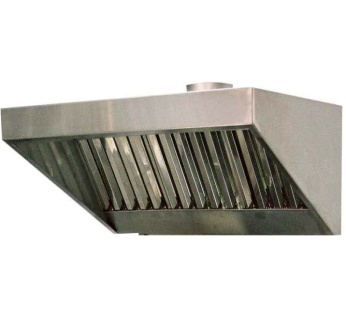 350 х 600 х 10002,86744011150350 х 600 х 12003,36874013100350 х 600 х 16004,351131016970350 х 600 х 18004,861264018950350 х 600 х 20005,351391020870350 х 600 х 25006,611719025780350 х700 х 8002,5065009750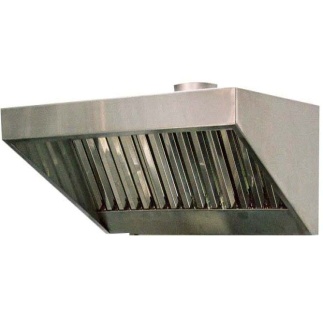 350 х700 х 10003,03788011820350 х700 х 12003,54920013810350 х700 х 16004,591193017900350 х700 х 18005,121331019970350 х700 х 20005,631464021960350 х700 х 25006,941804027070350 х 800 х 8002,64686010300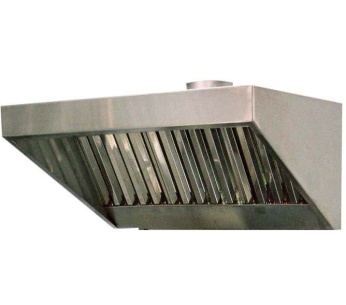 350 х 800 х 10003,19829012440350 х 800 х 12003,73970014550350 х 800 х 16004,821253018800350 х 800 х 18005,371396020940350 х 800 х 20005,911537023050350 х 800 х 25007,271890028350350 х 900 х 8002,78723010840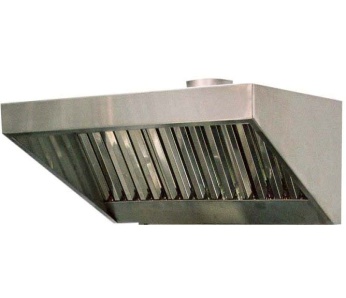 350 х 900 х 10003,36874013100350 х 900 х 12003,921019015290350 х 900 х 16005,051313019700350 х 900 х 18005,621461021920350 х 900 х 20006,181607024100350 х 900 х 25007,601976029640450 х700 х 8002,90754011310450 х700 х 10003,50910013650450 х700 х 12004,101066015990450 х700 х 16005,301378020670450 х700 х 18005,901534023010450 х700 х 20006,501690025350450 х700 х 25008,002080031200Размеры в ммВысота х вылет х длинаПлощадь м.кв.Цена руб.Оц. 0,5ммЦена руб.Нерж. 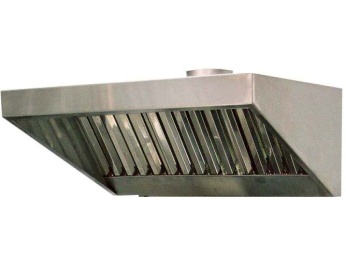 450 х 800 х 8003,05793011900450 х 800 х 10003,67954014310450 х 800 х 12004,301118016770450 х 800 х 16005,541440021610450 х 800 х 18006,161602024020450 х 800 х 20006,791765026480450 х 800 х 25008,342168032530450 х 900 х 8003,20832012480450 х 900 х 10003,851001015020450 х 900 х 12004,491167017510450 х 900 х 16005,791505022580450 х 900 х 18006,421669025040450 х 900 х 20007,071838027570450 х 900 х 25008,682257033850450 х 1000 х 8003,36874013100450 х 1000 х 10004,031048015720450 х 1000 х 12004,671214018210450 х 1000 х 16006,031568023520450 х 1000 х 18006,691739026090450 х 1000 х 20007,361914028700Размеры в ммВысота х вылет х длинаПлощадь м.кв.Цена руб.Оц. 0,5ммЦена руб.Нерж. 350 х 600 х 8002,5566309950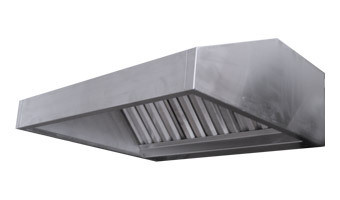 350 х 600 х 10003,07798011970350 х 600 х 12003,60936014040350 х 600 х 16004,651209018140350 х 600 х 18005,181347020200350 х 600 х 20005,711485022270350 х 600 х 25007,031828027420350 х 700 х 8002,66692010370350 х 700 х 10003,21835012520350 х 700 х 12003,75975014630350 х 700 х 16004,841258018880350 х 700 х 18005,381399020980350 х 700 х 20005,921539023090350 х 700 х 25007,271890028350Размеры в ммВысота х вылет х длинаПлощадь м.кв.Цена руб.Оц. 0,5ммЦена руб.Нерж. 0,5350 х 800 х 8002,79725010880350 х 800 х 10003,36874013100350 х 800 х 12003,921019015290350 х 800 х 16005,041310019660350 х 800 х 18005,591453021800350 х 800 х 20006,151599023990350 х 800 х 25007,561966029480350 х 900 х 8002,93762011430350 х 900 х 10003,51913013690350 х 900 х 12004,081061015910350 х 900 х 16005,251365020480350 х 900 х 18005,821513022700350 х 900 х 20006,401664024960350 х 900 х 25007,852041030620450 х 700 х 8003,20832012480450 х 700 х 10003,851001015020450 х 700 х 12004,491167017510450 х 700 х 16005,791505022580450 х 700 х 18006,421669025080450 х 700 х 20007,071838027570450 х 700 х 25008,692259033890450 х 800 х 8003,32863012950450 х 800 х 10003,981035015520450 х 800 х 12004,641206018100450 х 800 х 16005,961550023240450 х 800 х 18006,621721025820450 х 800 х 20007,281893028390450 х 800 х 25008,932322034830450 х 900 х 8003,45897013460450 х 900 х 10004,141076016150450 х 900 х 12004,811251018760450 х 900 х 16006,161602024020450 х 900 х 18006,841778026680450 х 900 х 20007,511953029290450 х 900 х 25009,212395035920Размеры в ммВысота х вылет х длинаПлощадь м.кв.Цена руб.Оц. 0,5ммЦена руб.Нерж. 0,5450 х 1000 х 8003,60936014040450 х 1000 х 10004,291115016730450 х 1000 х 12004,981295019420450 х 1000 х 16006,381659024880450 х 1000 х 18007,071838027570450 х 1000 х 20007,772020030300350 х 1200 х 8004,431152017280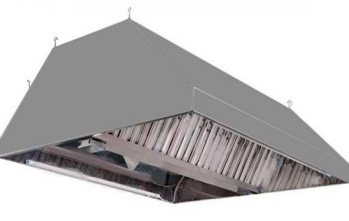 350 х 1200 х 10005,321383020750350 х 1200 х 12006,221617024260350 х 1200 х 16008,092103031550350 х 1200 х 18009,002340035100350 х 1200 х 20009,902574038610350 х 1200 х 250012,163162047420350 х 1400 х 8004,681217018250350 х 1400 х 10005,591453021800350 х 1400 х 12006,511693025390350 х 1400 х 16008,462200032990350 х 1400 х 18009,392441036620350 х 1400 х 200010,322683040250350 х 1400 х 250012,653289049340350 х 1600 х 8004,931282019230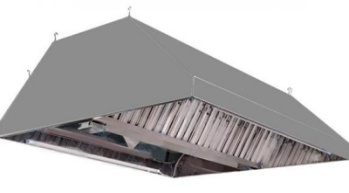 350 х 1600 х 10005,881529022930350 х 1600 х 12006,831776026640350 х 1600 х 16008,852301034520350 х 1600 х 18009,822553038300350 х 1600 х 200010,792805042080350 х 1600 х 250013,213435051520350 х 1800 х 8006,281633024490350 х 1800 х 10007,451937029060350 х 1800 х 12008,612239033580350 х 1800 х 160010,932842042630350 х 1800 х 180012,103146047190350 х 1800 х 200013,273450051750350 х 1800 х 250016,174204063060Размеры в ммВысота х вылет х длинаПлощадь м.кв.Цена руб.Оц. 0,5ммЦена руб.Нерж. 0,5450 х 1400 х 8005,501430021450450 х 1400 х 10006,561706025580450 х 1400 х 12007,621981029720450 х 1400 х 16009,762538038060450 х 1400 х 180010,822813042200450 х 1400 х 200011,883089046330450 х 1400 х 250014,543780056710450 х 1600 х 8005,741492022390450 х 1600 х 10006,841778026680450 х 1600 х 12007,932062030930450 х 1600 х 160010,122631039470450 х 1600 х 180011,212915043720450 х 1600 х 200012,313201048010450 х 1600 х 250015,043910058660450 х 1800 х 8006,011563023440450 х 1800 х 10007,141856027850450 х 1800 х 12008,262148032210450 х 1800 х 160010,522735041030450 х 1800 х 180011,653029045440450 х 1800 х 200012,773320049800450 х 1800 х 250015,594053060800Размеры в ммВысота х вылет х длинаПлощадь м.кв.Цена руб.Оц. 0,5ммЦена руб.Нерж. 0,5350 х 1200 х 8004,061056015830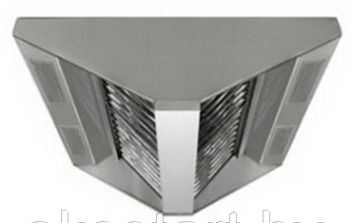 350 х 1200 х 10004,891271019070350 х 1200 х 12005,731490022350350 х 1200 х 16007,511953029290350 х 1200 х 18008,362174032600350 х 1200 х 20009,202392035880350 х 1200 х 250011,332946044190350 х 1400 х 8004,351131016970350 х 1400 х 10005,231360020400350 х 1400 х 12006,111589023830350 х 1400 х 16007,982075031120350 х 1400 х 18008,872306034590350 х 1400 х 20009,762538038060350 х 1400 х 250011,993117046760350 х 1600 х 8004,631204018060350 х 1600 х 10005,561446021680350 х 1600 х 12006,481685025270350 х 1600 х 16008,442194032920350 х 1600 х 18009,372436036540350 х 1600 х 200010,312681040210350 х 1600 х 250012,653289049340350 х 1800 х 8004,921279019190350 х 1800 х 10005,881529022930350 х 1800 х 12006,851781026720350 х 1800 х 16008,902314034710350 х 1800 х 18009,882569038530350 х 1800 х 200010,862824042350350 х 1800 х 250013,313461051910450 х 1400 х 8004,931282019230450 х 1400 х 10005,921539023090450 х 1400 х 12006,901794026910450 х 1400 х 16009,232400036000450 х 1400 х 180010,262668040010450 х 1400 х 200011,302938044070450 х 1400 х 250013,873606054090450 х 1600 х 8005,241362020440450 х 1600 х 10006,261628024410450 х 1600 х 12007,291895028430450 х 1600 х 16009,712525037870450 х 1600 х 180010,792805042080450 х 1600 х 200011,863084046250450 х 1600 х 250014,553783056750450 х 1800 х 8005,531438021570450 х 1800 х 10006,611719025780450 х 1800 х 12007,691999029990450 х 1800 х 160010,192649039740450 х 1800 х 180011,312941044110450 х 1800 х 200012,433232048480450 х 1800 х 250015,243962059440450 х 2000 х 8005,841518022780450 х 2000 х 10006,961810027140450 х 2000 х 12008,092103031550450 х 2000 х 160010,672774041610450 х 2000 х 180011,843078046180450 х 2000 х 200013,003380050700450 х 2000 х 250015,914137062050